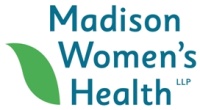 Common Medicare Services at Madison Women’s Health 2018ServiceHow often Medicare coversCriteriaPatient Financial ResponsibilityWhat to expect at the examScreening Pelvic Exam(Medicare code G0101)Every 2 yearsNot high riskNone
Cost if not covered: $203Basic pelvic exam, including digital rectal exam, exam of the vagina, urethra, bladder, cervix and uterus.  A clinical breast exam is not a mandatory exam, but will generally be done.Screening Pelvic Exam(Medicare code G0101)AnnuallyHigh riskNone
Cost if not covered: $203Basic pelvic exam, including digital rectal exam, exam of the vagina, urethra, bladder, cervix and uterus.  A clinical breast exam is not a mandatory exam, but will generally be done.Screening Pap Smear(Medicare code Q0091)Every 2 yearsNot high riskNoneCost if not covered: $126Collection of the pap smear and sending to lab for interpretationScreening Pap Smear(Medicare code Q0091)AnnuallyHigh riskNoneCost if not covered: $126Collection of the pap smear and sending to lab for interpretationWell-Woman Exam“Annual Exam”(CPT code 99387/99397)NeverNoneFull amount of chargeCurrent charge: $512 (new patient)$389 (established patient)Check of vital signs, a complete history and physical, discusses risk-factor reduction, and orders appropriate immunizations and/or labs.  If the screening pelvic exam and/or pap smear are done as part of this exam, these items will be “carved out” and paid if eligible (based on frequency).Colorectal Cancer Screening(Medicare code G0328)AnnuallyNoneNoneCompletion of a fecal occult stool test (immunoassay).